Inaugural Address by Shri Suresh Prabhu at the Launch of India-Japan Bilateral ForumDate: Thursday, March 25, 2021 | Time: 5.00 pm ISTPROGRAM SCHEDULE 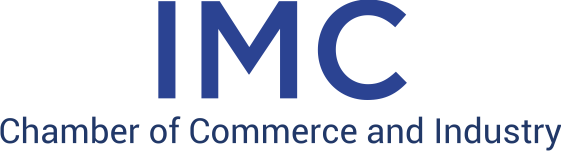 Timings Agenda5.00 pm – 5.05 pm5.00 pm – 5.10 pmWelcome Remarks Mr. Rajiv Podar, President, IMC Chamber of Commerce and IndustryMr. Yasushi Funatsumaru, Japan Association  5.10 pm – 5.20 pm Special AddressMr. Michio Harada, Consul General of Japan in Mumbai5.20 pm – 5.50 pm Keynote Address by Chief GuestScope of Bilateral Economic Ties between India and JapanShri Suresh Prabhu, Hon’ble Member of Parliament, India’s Sherpa to G7 and G20 5.50 pm- 5.5pm Closing Remarks Mr. Juzar Khorakiwala, Vice President, IMC Chamber of Commerce and Industry